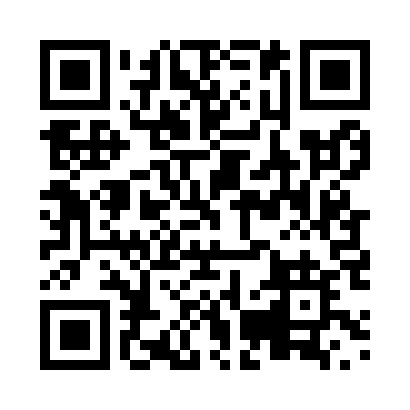 Prayer times for Cedar Hill, Ontario, CanadaWed 1 May 2024 - Fri 31 May 2024High Latitude Method: Angle Based RulePrayer Calculation Method: Islamic Society of North AmericaAsar Calculation Method: HanafiPrayer times provided by https://www.salahtimes.comDateDayFajrSunriseDhuhrAsrMaghribIsha1Wed4:185:531:026:038:129:482Thu4:165:521:026:048:139:493Fri4:145:501:026:058:159:514Sat4:125:491:026:058:169:535Sun4:105:471:026:068:179:556Mon4:085:461:026:078:189:577Tue4:065:451:026:078:209:588Wed4:045:431:026:088:2110:009Thu4:025:421:026:098:2210:0210Fri4:015:411:026:108:2310:0411Sat3:595:391:026:108:2410:0512Sun3:575:381:026:118:2610:0713Mon3:555:371:026:128:2710:0914Tue3:535:361:026:128:2810:1115Wed3:525:351:026:138:2910:1316Thu3:505:341:026:148:3010:1417Fri3:485:331:026:148:3110:1618Sat3:475:311:026:158:3310:1819Sun3:455:301:026:168:3410:1920Mon3:435:301:026:168:3510:2121Tue3:425:291:026:178:3610:2322Wed3:405:281:026:188:3710:2423Thu3:395:271:026:188:3810:2624Fri3:375:261:026:198:3910:2825Sat3:365:251:026:198:4010:2926Sun3:355:241:026:208:4110:3127Mon3:335:241:036:218:4210:3228Tue3:325:231:036:218:4310:3429Wed3:315:221:036:228:4410:3530Thu3:305:221:036:228:4510:3731Fri3:295:211:036:238:4510:38